Tekstas kaip pagalba mokytojams/oms, neturintiems/cioms multimedijos«PAKRIKŠTYTI IR SIUNČIAMI – KRISTAUS BAŽNYČIA MISIJOJE PASAULYJE»PRADINUKAMS (ketvirtokams/penktokams):PAMOKOJE APTARSIME (per 2 pamokas):Sąvokų MISIJA ir MISIONIERIUS reikšmesGYVENIMĄ ŽEMĖJE KAIP MISIJĄ, nuvedančią į Amžinąjį gyvenimąBAŽNYČIOS GIMIMĄ ir MISIJOS PRADŽIĄ4.       KAIP Kristaus BAŽNYČIA VEIKIA savo MISIJOJE šių dienų pasaulyje................................................. (antroje pamokoje) .....................................................................5.      2019 Spalio –Ypatingojo Misijų Mėnesio – simbolį, spalvas ir jų reikšmes....................................................................................................................................................................................VYRESNIOKAMS:PAMOKOJE APTARSIME (per 2 pamokas):Sąvokų MISIJA ir MISIONIERIUS reikšmesŽmogaus GYVENIMĄ ŽEMĖJE KAIP MISIJĄ, nuvedančią į Amžinąjį gyvenimąJėzaus, Šv. Dvasios ir apaštalų siuntimą kaip BAŽNYČIOS GIMIMĄ ir MISIJOS PRADŽIĄ4.    KAIP Kristaus BAŽNYČIA VEIKIA savo MISIJOJE ŠIŲ DIENŲ PASAULYJE ............................................................(antroje pamokoje) .................................................................5.     KAIP mes – aš ir Tu – galėtume VEIKSMINGAI ATSILIEPTI į Bažnyčios siuntimą Misijai?1. SĄVOKOS: KAS YRA MISIJA  ir MISIONIERIUS?MISIJA [lot. missio — išsiųsti, siuntimas, pavedimas] –atsakingas UŽDAVINYS (sin. UŽDUOTIS), PAVEDIMAS, PASKIRTIS, PAŠAUKIMAS;Su siuntimu susijęs ĮGALIOJIMAS, nusakantis pasiuntinio PASKIRTĮ ir VERTYBES, kuriomis jis vadovaujasi, taip pat pasiuntinio PRIKLAUSOMUMĄ siuntėjui.MISIONIERIUS – žmogus, DVASININKAS arba PASAULIETIS, vykdantis jam patikėtą misiją. (pgl. Tarptautinių žodžių žodynas, https://zodis.eu.)2. ŽMOGAUS GYVENIMAS ŽEMĖJE KAIP MISIJA, dovanojanti Amžinąjį gyvenimą.Visi mes esame pašaukti iš nebūties į gyvenimą, į šį pasaulį. Pašaukti? Skamba kaip misijos apibrėžimas. Kokiam tikslui pašaukti?Kad pagyventume 80-90 metų ir ... viskas? Tiesiog šiaip sau?Būtybė-kūrinijos viršūnė, nušviesta Kūrėjo žmogaus prigimčiai dovanotos proto šviesos, neturi jokio kito tikslo, tik pagyventi maždaug 80 metų ir sunykti amžiams? Ir nėra svarbu, ką pažinti, suprasti ir nuveikti gyvendama spėjo ar nespėjo?Žmogaus esybė visa aistringa savo prigimtimi prieštarauja štai tokiam būties beprasmiškumui: duota, kad būtų atimta? Gauti, kad prarastum? Gyventi, kad tiesiog mirtum? Būti, kad išnyktum?Dievas nekuria dalykų „šiaip sau“, be jokio tikslo. Visiškai betikslių dalykų nedaro net žmogus. Tikslo neturėjimas, rodo proto silpnumą, o to juk nesiryžtume priskirti Dievui, visa, kame esame, išmintingai sukūrusiam...Tai reiškia, kad visi PAŠAUKTIEJI GYVENTI TURI ir jiems paskirtąją UŽDUOTĮ. Taigi tikrai –GYVENIMAS ŽEMĖJE YRA MISIJA. UŽDUOTIS. Kokia ji? Kokia yra mano Gyvenimo Užduotis? (Šis klausimas toks svarbus, kad protingam žmogui jį norisi rėkte išrėkti!)Esame unikalūs, visi skirtingi, gyvename unikalius gyvenimus, turime skirtingus ir unikalius pomėgius, renkamės skirtingas profesijas, visų gyvenimai teka ir baigiasi visiškai skirtingai... Ar mūsų TIKSLAI IRGI YRA SKIRTINGI?Jei kalbėsime apie asmeninį, mano paties sau pasirinktą („tik mano“) tikslą, na, kaip būdą gyventi – tada TAIP, visų ir kiekvieno atskiro asmens jie labai skiriasi: galiu rinktis būti gydytoju ar pardavėju, gyventi kaime ar mieste, rinktis šalį,  gyventi šeimoje arba ne, siekti aukštojo mokslo arba ne, keliauti po pasaulį arba ne...Tačiau visi kartu kūrinijoje mes esame savita grupė kūrinių, žmonių „rūšis“. Visi KARTU vadinamės ŽMONIJA ir šia prasme nė vienas negalime būti iš šios grupės išskirtas. Mes išties labai didelė grupė... ;-)Paprastai grupės, suburtos neatsitiktinai, turi visiems nariams BENDRĄ tikslą. Tai kas yra ta visų labiausiai trokštama vertybė, vienintelis tikro žmonijos dėmesio vertas tikslas?NEMIRTI!GYVENTI AMŽINAI.ATRASTI AMŽINOS GYVYBĖS ŠALTINĮ!ARGI NE?Kaip tą padaryti??? Kas gali duoti ŠITĄ atsakymą?Atsakymas, pasirodo, mums YRA JAU DUOTAS!  Pats Jėzus savo maldoje Tėvui jį yra ištaręs, štai jis:„O AMŽINASIS GYVENIMAS – TAI PAŽINTI TAVE, VIENINTELĮ TIKRĄJĮ DIEVĄ, IR TAVO SIŲSTĄJĮ JĖZŲ – MESIJĄ. „4Aš tave pašlovinau žemėje,ATLIKDAMAS DARBĄ,KURĮ BUVAI MAN DAVĘS NUVEIKTI.“(Jn 17, 3-4)Visa klestinti kūrinijos įvairovė, kurios turint akis tiesiog neįmanoma nepastebėti, mums netiesiogiai šaukia apie visiškai bekraštį Viešpaties kūrybingumą; bet ne vien tai. Ji rodyte rodo, kad Viešpačiui mylėti ir šlovinti yra daugybė būdų. Kaip gėlės savo žydėjimu gieda Viešpačiui padėką už galimybę gyventi milijonais skirtingų žiedų-giesmių, taip juo labiau mes, žmonės – galime būti gydytojai, mokslininkai, sportininkai, šokėjai, statybininkai, inžinieriai, išradėjai, verslininkai – žydėti tarsi tos gėlės atitinkamai mums duotiems žiedams-talentams. Ir jei tik ieškosime, tai bet kuriame pasirinktame gyvenimo kelyje mums bus leista sutikti, pažinti ir pamilti Dievą (KBK 31; Mt 7, 8), Jo Meilei su meile nusilenkti ir ... gyventi toliau SU JAU SUVOKTA IR PRIIMTA MISIJA – pažinus patiems, padėti pažinti Jo gyvybę teikiantį gerumą ir kitiems, kad VISI galėtume ateiti iki Amžinojo Gyvenimo.Ar ne tą patį sako ir apaštalas Paulius pirmajame Laiške Korintiečiams?:„Esama skirtingų malonės dovanų, tačiau ta pati Dvasia. Esama skirtingų tarnysčių, tačiau tas pats Viešpats. Ir esama skirtingų darbų, tačiau tas pats Dievas, kuris visa veikia visur kur. Kiekvienam suteikiama Dvasios apraiška bendram labui“. (1 Kor 12, 4-7)Šventasis Raštas pilnas pasakojimų apie Viešpaties pasiuntinius, gavusius MISIJĄ atlikti vieną ar kitą Jo pavedimą ar perduoti ypač svarbią žinią (Tob 12, 6-20; Lk 1, 19; Lk 1, 26; Iz 6, 8 ir daug kitų)Ir PATS JĖZUS jau cituotoje maldoje teigia ESĄS TĖVO PASIUNTINYS-MESIJAS, įsikūnijęs ir gyvenęs Žemėje ne šiaip,  be tikslo, bet su užduotimi. MISIONIERIUS ! (Jn 17, 3-4).Jėzus turėjo atskleisti Dievą Tėvą žmonėms, atlikdamas darbą, kurį buvo iš Jo gavęs. Taigi ir MŪSŲ GYVENIMO MISIJA analogiška: atlikti tą pavedimą, kurį pašaukti gyvenimui esame gavę – PAŽINTI Dievą, PAMILTI Jį  ir PERDUOTI ŠIĄ SAVO MEILĘ KAIP LIUDIJIMĄ kitiems, kad ir kiti galėtų Jį pamilti, o pamilę – GYVENTI AMŽINAI, Jo malonėje.PAŽINTI > PAMILTI > PERDUOTI > GYVENTI AMŽINAI.3. BAŽNYČIOS GIMIMAS IR JOS MISIJOS VYKDYMO PRADŽIA.Pats būdamas Tėvo Pasiuntiniu ir vykdydamas savo Misiją, Jėzus savo ruožtu išsiuntė į pasaulį savo mokinius, „kad eitų pirma jo į visus miestus bei vietoves, kur jis pats ketino vykti. 2 Jis sakė jiems: „Pjūtis didelė, o darbininkų maža. Melskite pjūties šeimininką, kad atsiųstų darbininkų į savo pjūtį. 3 Keliaukite! Štai aš siunčiu jus lyg avinėlius tarp vilkų. 4 Nesineškite piniginės nei krepšio, nei autuvo ir nieko kelyje nesveikinkite. 5 Į kuriuos tik namus užeisite, pirmiausia tarkite: „Ramybė šiems namams!““ <...> „Gydykite tų miestų ligonius ir sakykite visiems: „Jums čia pat Dievo karalystė!““(Lk 10, 1-5; Lk 10, 9)Jis išsiunčia juos „lyg avinėlius tarp vilkų“ – į taikią misiją. Visgi ypatingai ryškus pokytis mokinių Dievo Karalystės skelbime įvyksta po Jėzaus grįžimo pas Tėvą (Jo paties Misija jau atlikta (Jn 19, 30) ), per Sekmines, kai apaštalų išsiuntimą patvirtina visa Švč. Trejybė: Tėvo ir Sūnaus siųsta (dar viena Misionierė?...) ant apaštalų nužengia Šv. Dvasia. Jos nužengimas visiškai perkeičia lig tol įbaugintų mokinių laikyseną – pasidarę „pilni Šventosios Dvasios“ (Apd 2, 4) jie atsirakina dėl žydų baimės užrakintas duris (Jn 20, 19; Jn 20, 26) ir išeina į savo pagaliau aiškiai suvoktą misiją – skelbti Prisikėlimą nebepaisant realaus pavojaus – perduoti kitiems tai, ką patys buvo patyrę, regėję, girdėję ir rankomis lietę (pgl. 1Jn 1, 1-3).Šv. Dvasiai veikiant, „jų žodžiai verte vėrė žmonėms širdis“ (Apd 2, 37) ir dar tą pačią dieną prie jų prisidėjo apie tris tūkstančius; žmonės klausė „ką mums daryti?“ > „Atsiverskite ir kiekvienas tepasikrikštija <...> kad būtų atleistos jums nuodėmės, tada gausite Šventosios Dvasios dovaną“ (IR MISIJĄ?).  Taip IŠVIEN VEIKIANT ŠVČ. TREJYBĖS SIŲSTAJAI ŠV. DVASIAI IR JOS ĮKVĖPTIESIEMS – t.y. MISIJOJE – gimė krikščionių Bažnyčia – tikinčių prisikėlusiuoju Jėzumi ir pasikrikštijusių žmonių bendrija. Ir kiekvienas per jos misionierius įtikėjęs (pažinęs Viešpatį) išsyk gauna misiją ir sau – skelbti Gerąją Naujieną toliau.Nuo tos pirmųjų Sekminių dienos pavakarės Bažnyčia, vykdydama savo misiją, tebeauga. Šiandien, nuo lemtingos gimimo dienos praėjus bemaž 2000 metų, Bažnyčia vienija apie 2 mlrd. krikščionių.O kiek pasaulyje iš viso žmonių? (7 mlrd.) Taigi 5 mlrd. dar nėra priėmę Gerosios Naujienos...Dabar derėtų darsyk prisiminti kokią labai konkrečiai įvardytą užduotį (misiją) skyrė apaštalams Jėzus: „19 Tad eikite ir PADARYKITE MANO MOKINIAIS VISŲ TAUTŲ ŽMONES, krikštydami juos vardan Tėvo, ir Sūnaus, ir Šventosios Dvasios, 20 mokydami laikytis visko, ką tik esu jums įsakęs. Ir štai aš esu su jumis per visas dienas iki pasaulio pabaigos“ (Mt 28, 19-20).Taigi MISIJA SKELBTI NĖRA mums duota kaip PASIRINKIMAS, bet visam laikui GALIOJANTIS VIEŠPATIES ĮSAKYMAS: Bažnyčia, gimusi iš ir per misionierystę, yra misionieriška pačia savo esme. Jei nori būti gyva, ji privalo būti misionieriška. Tylinti Bažnyčia – mirštanti Bažnyčia! Tik nepamanyk, kad liudyti Viešpaties meilę ir tikėjimo svarbą YRA UŽDUOTIS VIEN KUNIGAMS IR VIENUOLIAMS! Jei esi priėmęs Gerąją Naujieną apie Amžinąjį Gyvenimą per Viešpaties meilę ir pakrikštytas – tai užduotis TAIP PAT IR TAU!4. 2019 metų SPALĮ Popiežius Pranciškus paskelbė YPATINGUOJU MISIJŲ MĖNESIU.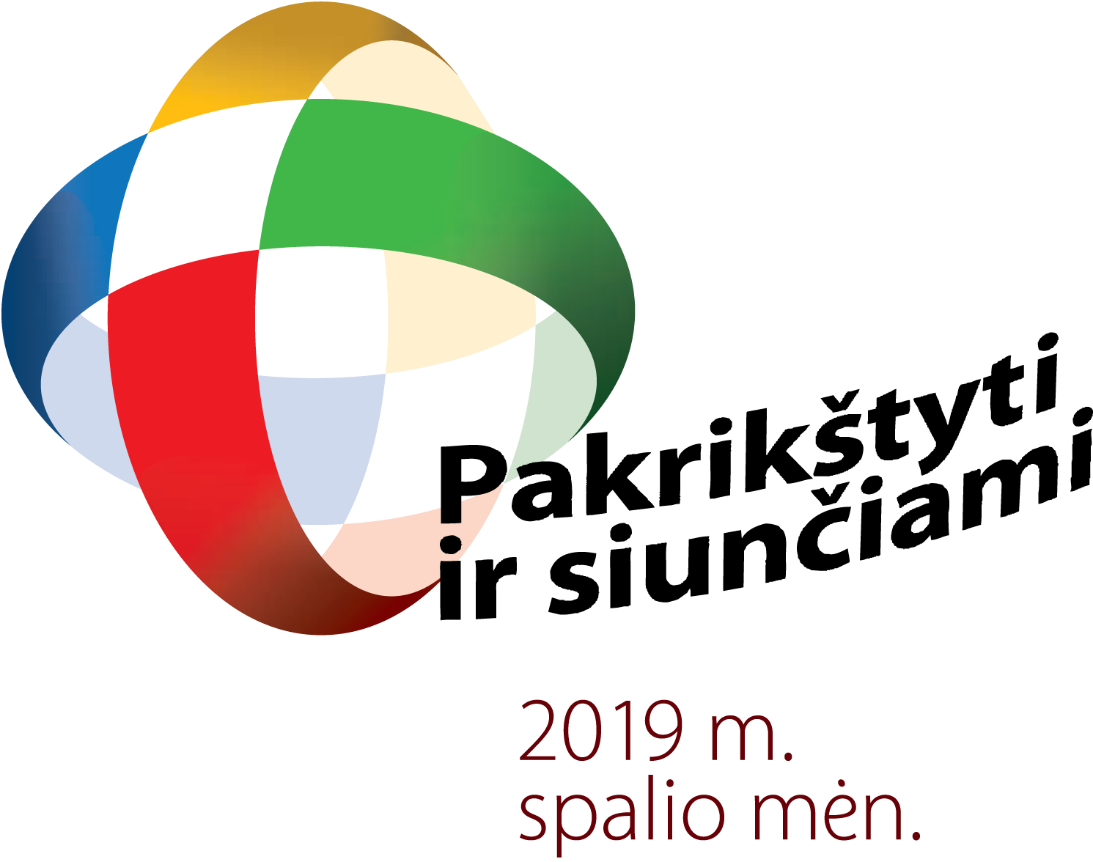 KĄ, KUR ir KOKIAIS BŪDAIS BAŽNYČIA VEIKIA SAVO MISIJOJE?Žemėje yra LIKĘ KRAŠTŲ, KURIUOSE GEROJI NAUJIENA VIS DAR NĖRA ŽINOMA ar ŽINOMA MENKAI.Taigi misionieriai, vykdami į tuos kraštus, skelbia ją žmonėms naujai, kaip pačioje pradžioje; dažnai rizikuodami savo gyvybėmis, kaip ir patys pirmieji skelbėjai. Jiems reikalinga įvairiausia pagalba – ir pinigai maldos namams statyti, ir katechetų naujai Žinią priėmusių mokymui paruošimui, asmenys ir ištekliai įvairioms kitoms veikloms.Yra DAUGYBĖ KRAŠTŲ, KURIEMS GEROJI NAUJIENA YRA PASKELBTA JAU SENIAI ir PRIIMTA, BET yra TAPUSI TOKIA ĮPRASTA, KAD NET SAVOTIŠKAI „APDULKĖJUSI“, NEBESUKREČIA žmonių sielų, nes jie NEBESIGILINA Į JĄ kaip į dėmesio nevertą „seną“ dalyką. Šiuose kraštuose Žiniai reikia savotiško „nuvalymo“, atnaujinimo, todėl Bažnyčia siekia palaikyti tuos kraštus taikiomis, bet stipriomis uždegančiomis skelbėjų asmenybėmis, gebančiomis skelbti naujais būdais, kitokiomis formomis; derina savo skelbimą su pasikeitusiomis vietos sąlygomis, siekia išsaugoti kartais nebevertinamą senąjį tikėjimo paveldą. Prie šių kraštų galima priskirti nemažą dalį Europos valstybių, taip pat ir Lietuvą, kurios, nors ir seniai priėmė krikščionybę, bet prie jos per daug „priprato“.Yra taip pat KRAŠTŲ, KUR KRIKŠČIONIŲ YRA MAŽUMA DĖL viešpataujančių KITŲ RELIGIJŲ; GEROJI NAUJIENA SKINASI KELIĄ SUNKIAI ir ypač PRIEŠIŠKOMIS SĄLYGOMIS, SKELBIMAS KELIA DIDELĮ KASDIENĮ PAVOJŲ ir skelbėjams, ir naujai įtikėjusiems (konvertitams). Šių kraštų tikintiesiems reikia visokeriopos paramos – ir drąsių, bet diplomatiškų skelbėjų, ir piniginės paramos naujiems bažnyčių pastatams bei įvairioms skelbimo veikloms...(Šioje vietoje, bebaigiant pirmąją pamoką, mokiniams skiriama grupinė užduotis. Ji yra užduočių lape kaip padalomoji medžiaga)............................................................ ANTROJI PAMOKA .................................................................................VYRESNIEMS MOKINIAMS:5. KAIP AŠ PATS TURĖČIAU ELGTIS, KAD VEIKSMINGAI ATSILIEPČIAU Į JĖZAUS IR BAŽNYČIOS SIUNTIMĄ MISIJAI?1)  ATSIVERSK ASMENIŠKAI: Nesustok tikėjimo ir Jėzaus bei Bažnyčios Mokymo pažinime. Aiškinkis Mokymo klausimus, kurie Tau išlieka neaiškūs, į kuriuos įtikinamo atsakymo pats lig šiol negavai; ieškodamas būk atkaklus ir atmink – kas ieško, tas randa (Mt 7, 8), Viešpats yra toks geras, kad leidžiasi mūsų randamas (Iz 55, 6).Pradėk daugiau melstis. Jėzaus apaštalai, prieš gaudami Šventąją Dvasią „ištvermingai atsidėjo maldai“ (Apd 1, 14);  Maldoje klausk, prašyk, šauk, jei nori – piktinkis...Tik netylėk!!!Pradėk aktyviau naudotis sakramentais; apaštalai pradžioje irgi nebuvo aktyvūs ir sėkmingi skelbdami – jiems reikėjo Sutvirtinimo sakramento (Sekminių Dvasios) teikiamos drąsos ir tikėjimo ugnies. Gal jų reikia ir Tau? Siek jo!2)  BŪK AKTYVESNIS BAŽNYČIOS BENDRUOMENĖJE: junkis į bendras veiklas su kitais Viešpatį pažįstančiais; sąžiningai pagalvok – ką iš savo talentų, pomėgių, mokėjimų Tu galėtum savo parapijos bendruomenei pasiūlyti? O ką ji galėtų duoti Tau?3) VEIK TOJE APLINKOJE, Į KURIĄ ESI VIEŠPATIES PASIŲSTAS GYVENTI: apžvelk tą vietą, kurioje nuolat esi – tikrai rasi kokį nors egzistuojantį poreikį ar trūkumą. Imk veikti atliepdamas jį; Veikimui tinka ir visai „paprasti“ poreikiai – gal kaimynė serga ir negali nueiti į parduotuvę,gal vaikučiui neįveikiama užduotimi tapo atsirišę batų raišteliai, gal bažnyčia pritrūko gėlių, o kaimynės sodas nuo jų lūžta... Pakviesk ją dalintis! Taip kartu parodysi, kad kiekvienas paramos darbas yra ne vien būdas padėti atitinkamai turimoms jėgoms, bet ir liudyti Dievo gerumą ir buvimą šalia, visai šalia žmogaus poreikio.Klausk savęs: kokius talentus turi gavęs, kokius poreikius matai savo kasdienėje aplinkoje, kaip galėtum savo talentą/gabumą/mokėjimą apjungti su esamu poreikiu: kokia Tau prieinama veikla galėtų pašalinti egzistuojantį trūkumą,kokie žmonės galėtų Tau padėti, kur reikėtų kreiptis ieškant pagalbos/paramos Tavo sumanymui (kai kurioms veiklos pakaks Tavęs paties ir Tavo troškimo padėti, bet ne visoms),ar ir kaip šiuo būdu veikiant kalbėti, kad Tavo pagalba būtų dar ir tikėjimo liudijimas, o Tu – misionierius?(pgl. Agentūrai „Fides“ siųstą penkių  Puerto Riko šalies vyskupų pranešimą, https://www.vaticannews.va/lt/baznycia/news/2019-01/puerto-riko-vyskupai-paskelbe-ypatingus-misiju-metus.html )PRADINUKAMS:5. YPATINGOJO MISIJŲ MĖNESIO LOGOTIPO SIMBOLINĖS REIKŠMĖS IR PRASMĖS:SIMBOLIS – tai TILTAS. Jis SUJUNGIA tai, kas regima tik AKIMIS, su tuo, kas regima tik ŠIRDIMI. Jis piešiniui suteikia „sielą“. Jis minčiai suteikia „kūną“.Ypatingojo Misijų mėnesio simbolis (logotipas) vaizduoja:MISIONIERIŠKĄ KRYŽIŲ, nuspalvintą penkių pasaulio žemynų spalvomis. Kryžius apgaubia visą pasaulį, sujungdamas Bažnyčios vienybėn tų žemynų tautas.PASAULIS ženkle – PERREGIMAS. Ženklina, kad Šventosios Dvasios veikimo dėka mūsų misijai neįveikiamų kliūčių ar ribų nėra. Lyg pasaulis be sienų... Jėzaus MEILĖ BE RIBŲ. Visi žmonės Jos išsiilgę ir trokšta...ŽODŽIAI: PAKRIKŠTYTI ir SIUNČIAMI, palydintys ženklą, pabrėžia dvi neatšaukiamas kiekvieno krikščioniško gyvenimo pareigas: KRIKŠTĄ ir SKELBIMĄ.SPALVOS Kryžiuje tos, kurios jau tradiciškai priskiriamos penkiems žemynams:RAUDONA – tai Amerika;Spalva primena amerikiečių kankinių kraują, naujo gyvenimo tikėjime sėklas.ŽALIA – tai Afrika;Žalia ženklina augimą, vaisingumą, jaunystę ir gyvybę. Ji yra ir vilties spalva.BALTA – tai Europa;Balta yra džiaugsmo, naujo gyvenimo Kristuje pradžios simbolis: tai ir yra iššūkis Europai ir Lietuvai – vėl atgauti tikėjimo jėgą.GELTONA – tai Azija;Geltona – šviesos spalva, ji semiasi sau šviesą iš tikrosios Šviesos – Jėzaus, gimusio AzijojeMĖLYNA – Okeanija;Mėlyna simbolizuoja gyvybės vandenį, malšinantį sielos troškulį; tai dangaus spalva, Dievo buveinės sieloje ženklas.